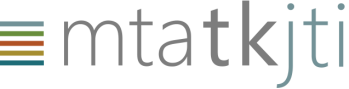 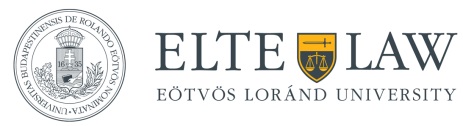 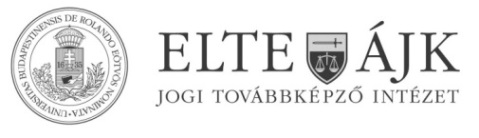 The Institute of Legal StudiesSecond Annual Conference in European Union LawPublic Markets in the EU: a Legal Myth or an Economic Reality?Organised in cooperation by the Hungarian Academy of Sciences, Centre for Social Sciences, Institute of Legal Studies and the ELTE, Faculty of Law18 November 2016Council ChamberELTE, Faculty of Law1051, Budapest, Egyetem tér 1-3.ProgrammeChair: Márton Varju (HAS-ILS)9:00 - 9:25 Arrivals9:25 - 9:30 OpeningAttila MenyhárdDean, ELTE, Faculty of Law***9:30 - 10:30 Keynote speechProfessor Martin TrybusDirector of the Institute of European Law, Birmingham Law School, University of BirminghamNever Finished? The Reform of Public Procurement Regulation in Europe***10:30 - 11:00 Coffee break (Pázmány Chamber)***11:00 - 12:00 Roundtable discussionAnita Németh, attorney in law and visiting professor, ELTE, Faculty of LawTünde Tátrai, associate professor, Budapest Corvinus UniversityAttila Dezső, partner, CHSH BudapestIntegrated or National? The Hungarian Public Procurement Market and its Law***12:00 Conference ends***Organisers: the Institute of Legal Studies, Hungarian Academy of Sciences, Centre for Social Sciences and the ELTE, Faculty of Law.Registration: konferencia@ajk.elte.huEnquiries: varju.marton@tk.mta.hu